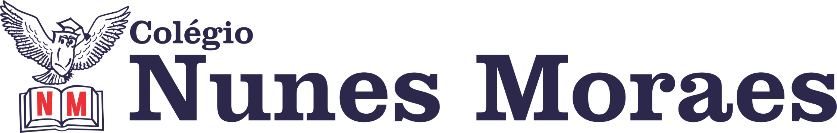 AGENDA DIÁRIA 2º ANO,  09 DE AGOSTO 1ª AULA: PORTUGUÊS/GRAMÁTICAObjeto de Conhecimento: Emprego de LH, NH e CH.Aprendizagens Essenciais: Empregar LH, NH e CH corretamente na escrita de palavras.Atividade e explicação no livro de Português Atividades Suplementares: páginas 48 e 49.Leitura no paradidático “Luz dos meus olhos”.2ª AULA: MATEMÁTICAObjeto de Conhecimento: Figuras planas.Aprendizagens Essenciais: Identificar as figuras planas (triângulos, quadrados, retângulos, círculos) a partir de um conjunto de figuras. Capítulo 10: Formas e espaços. Atividade e explicação: páginas 105 e 106.Para casa: Recortar as cartas dos sólidos e das pistas que estão no anexo 5 (páginas 151 e 159). 3ª AULA: HISTÓRIAObjeto de Conhecimento: As crianças indígenas. Aprendizagens Essenciais: Identificar e descrever práticas sociais que as pessoas exercem em diferentes comunidades. Selecionar situações cotidianas que remetem à percepção, pertencimento e memória.  Capítulo 10: História dos povos indígenas e africanos no Brasil.Atividade e explicação: páginas 83 e 84. Para casa: página 85.4ª AULA: GEOGRAFIAObjeto de Conhecimento: Comunicação em constante transformação. Aprendizagens Essenciais: Comparar diferentes meios de comunicação, indicando o seu papel na conexão entre lugares, e discutir os riscos para a vida e para o ambiente e seu uso responsável. Capítulo 10: Comunicar sem sair do lugar.Atividade e explicação: páginas 159 a 161. Forte abraço!